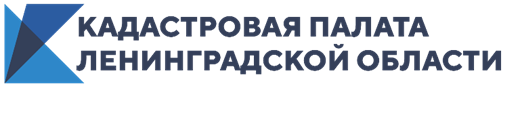 Как получить сведения о недвижимости из госреестра недвижимости расскажут в региональной Кадастровой палатеМожно ли на основании одного запроса о предоставлении сведений, содержащихся в ЕГРН получить выписку в отношении двух и более объектов недвижимости? Какой документ необходимо запросить, чтобы были отображены сведения о частях лесного участка? Каким образом осуществить возврат излишне внесенной платы, за предоставление сведений реестра недвижимости? 17 апреля эксперты Кадастровой палаты подробно разъяснят ленинградцам актуальные вопросы получения сведений из госреестра недвижимости на телефонной «горячей линии». Задать вопрос о способах, порядке и сроках получения выписки из ЕГРН можно с 11:00-13:00 по телефону 8(812) 630-40-46.